Lesson #36SS1: Solve problems and justify the solution strategy using circle properties including: • the perpendicular from the center of a circle to a chord bisects the chord • the measure of the central angle is equal to twice the measure of the inscribed angle subtended by the same arc • the inscribed angles subtended by the same arc are congruent • a tangent to a circle is perpendicular to the radius at the point of tangency. Circle Properties #2 and 3Watch the YouTube lesson: https://youtu.be/YdVt-0JpGjg Complete the following questions on page 77B or 77C in your notebooks:Explain the following terms in your own words or using a drawing:a) central angle-b) inscribed angle-c) Circumference-d) Arce) right anglef) diameter-g) radius- Find the missing angles. Note how you found that answer. Was it circle property #2 (central angle and inscribed angle) or circle property #3 (inscribed angles subtended by the same arc)?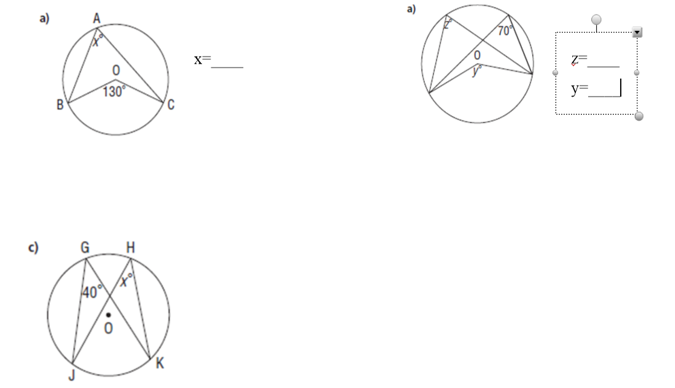 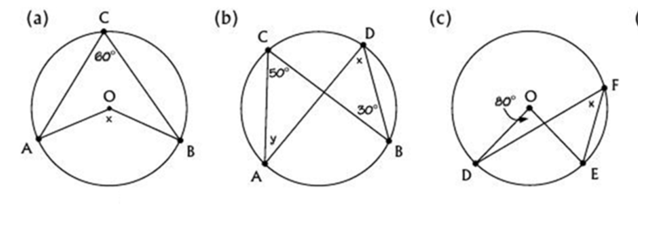 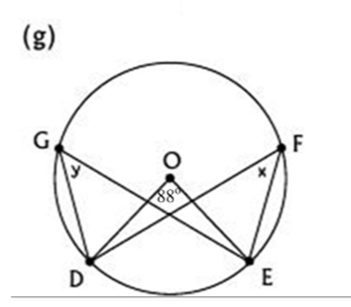 Correct your answers with mine below. 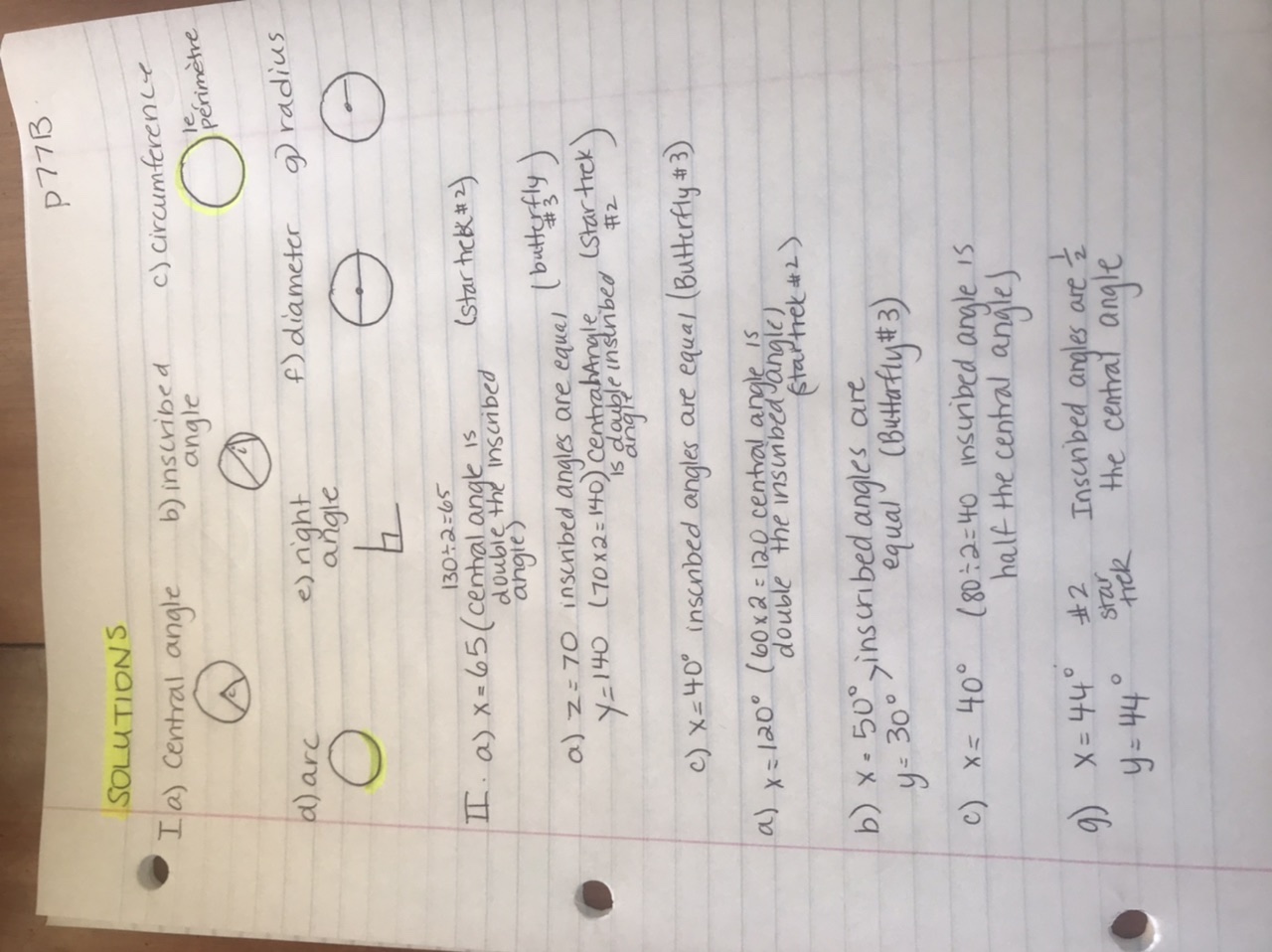 